I. MỤC TIÊU1. Kiến thức:- Kiểm tra các kiến thức của học sinh về các nội dung đã học trong chương I: Quang học2. Kĩ năng:- Rèn luyện kĩ năng cẩn thận, so sánh, suy luận.- Học sinh vận dụng những kiến thức đã học vào làm bài kiểm tra.3. Thái độ: - Có thái độ vận dụng kiến thức vào thực tế.- Rèn tính cẩn thận, tỉ mỉ, trung thực.4. PTNLHS: Trình bày, tư duy, suy luận, tính toán, phân bố thời gian…. II. MA TRẬN III. NỘI DUNG ĐỀ KIỂM TRA: (đính kèm trang sau)IV. ĐÁP ÁN, BIỂU ĐIỂM CHI TIẾT: (đính kèm trang sau) I. TRẮC NGHIỆM (5 điểm): Ghi lại chữ cái đứng trước câu trả lời đúngCâu 1: Chùm tia tới gương cầu lõm là chùm tia phân kỳ thì chùm tia phản xạ có tính chất:    A. Hội tụ.		B. Phân kỳ.		C. Song song.		D. Không xác định được.Câu 2: Chùm sáng hội tụ gồm các tia sáng………………trên đường truyền của chúng.Câu 3: Một tia sáng chiếu tới gương phẳng hợp với mặt gương một góc 700. Góc phản xạ bằng:Câu 4: Thế nào là bóng tối?Câu 5: Ta nhìn thấy trời đang nắng ngoài cánh đồng khiCâu 6: Trong các hình vẽ sau, tia phản xạ IR ở hình vẽ nào đúng?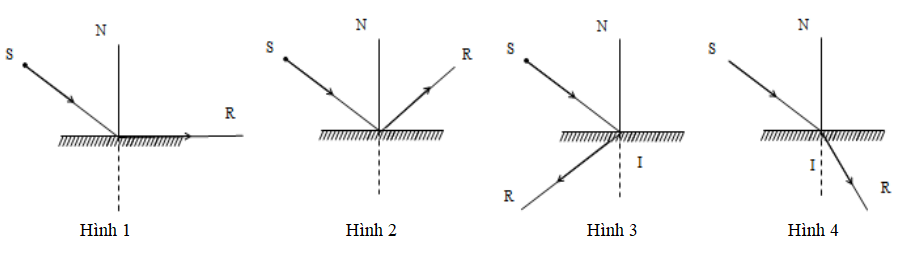 Câu 7:  Một học sinh đang ngồi đọc sách dưới ánh đèn vào ban đêm, sự mô tả đường truyền ánh sáng nào sau đây là đúng:Câu 8: Đặt một vật cách gương phẳng 4cm sẽ cho ảnh ảo cách vật một khoảng là:Câu 9: Một tia sáng chiếu tới gương phẳng và hợp với đường pháp tuyến một góc 300. Góc phản xạ bằng:Câu 10: Một tia sáng chiếu tới gương phẳng, biết tia tới và tia phản xạ và hợp với nhau một góc 900. Góc phản xạ có độ lớn:Câu 11: Ảnh của một vật tạo bởi gương phẳng có tính chất nào sau đây:Câu 12: Một buổi ban trưa thức giấc, Nam nhìn chiếc đồng hồ (không số) qua chiếc gương gắn ở trên cửa. Nam thấy đồng hồ chỉ như hình vẽ. Hỏi chính xác lúc đó đồng hồ chỉ mấy giờ? 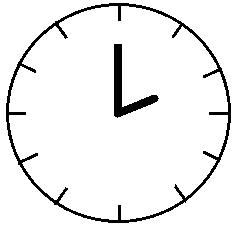 Câu 13: Khi có hiện tượng nguyệt thực, vị trí tương đối của Trái Đất, Mặt Trời và Mặt Trăng như thế nào (coi tâm của Trái Đất, Mặt Trời và Mặt Trăng cùng nằm trên một đường thẳng). Chọn phương án trả lời đúng trong các phương án sau:Câu 14: Vật phản xạ ánh sáng tốt là những vật có bề mặt:Câu 15: Trong môi trường trong suốt và đồng tính, ánh sáng truyền theo đường nào?Câu 16: Gương cầu lồi thường được ứng dụng làm gương chiếu hậu ô tô vì:Câu 17: Chọn câu đúng:Câu 18: Sắp xếp độ lớn ảnh của vật tạo bởi gương phẳng, gương cầu lồi, gương cầu lõm theo thứ tự tăng dần, khi khoảng cách từ vật đến gương trong 3 trường hợp là như nhau. Thứ tự đúng là:Câu 19: Nếu nhìn vào gương , thấy ảnh ảo nhỏ hơn vật thì kết luận đó là:Câu 20: Xưa kia nhà bác học Ác Si Mét đã dùng gương cầu lõm tập trung ánh sáng mặt trời để đốt cháy chiến thuyền quân La Mã . Ông đã dựa vào tính chất nào của gương cầu lõm:II. TỰ LUẬN (5 điểm)Câu 1: (2,5 điểm)a) So sánh tính chất ảnh tạo bởi gương cầu lõm và gương phẳng ?b) Vẽ ảnh tạo bởi gương phẳng của vật sau. Biết độ lớn của vật là 5cm, tính độ lớn của ảnh ?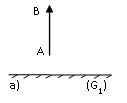 Câu 2: (2 điểm)Vẽ tia phản xạ và tính góc phản xạ trong trường hợp hình vẽ bên:	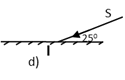 Câu 3: (0,5 điểm)Vào một ngày trời nắng, cùng một lúc người ta quan sát thấy một cái cọc cao 1m để thẳng đứng có một cái bóng trên mặt đất dài 0,8m và một cái cột đèn có bóng dài 5m. Hãy dùng hình vẽ theo tỉ lệ 1cm ứng với 1m để xác đình chiều cao của cột đèn. Biết rằng các tia sáng mặt trời đều song song.Biểu điểmI. TRẮC NGHIỆM (5 điểm): Mỗi câu trả lời đúng được 0,25 điểmII. TỰ LUẬN (5 điểm)  BGH duyệt                              Nhóm chuyên môn                            GV ra đề Tạ Thị Thanh Hương                         		    TRƯỜNG THCS VIỆT HƯNGĐỀ KIỂM TRA GIỮA HỌC KỲ INĂM HỌC: 2020 – 2021Môn: Vật Lí 7Thời gian làm bài: 45 phútNgày kiểm tra:             Cấp độChủ đềMức độ nhận thứcMức độ nhận thứcMức độ nhận thứcMức độ nhận thứcMức độ nhận thứcMức độ nhận thứcMức độ nhận thứcMức độ nhận thứcCộng           Cấp độChủ đềNhận biếtNhận biếtThông hiểuThông hiểuVận dụngVận dụngVận dụngVận dụngCộng           Cấp độChủ đềNhận biếtNhận biếtThông hiểuThông hiểuCấp độ thấpCấp độ thấpCấp độ caoCấp độ caoCộng           Cấp độChủ đềTNTLTNTLTNTLTNTLCộngNhận biết ánh sáng2110,25131,25 - 12,5%Các định luật về ánh sáng4120,51120,51110,2510,5124,75 - 47,5% Các loại gương4  11110,251110,510,2594 – 40%Tổng số câu111166443324Tổng số điểm4433221110Tỉ lệ %40%40%30%30%20%20%10%10%100%TRƯỜNG THCS VIỆT HƯNGĐề 1ĐỀ KIỂM TRA GIỮA HỌC KỲ INĂM HỌC: 2020 – 2021Môn: Vật Lí 7Thời gian làm bài: 45 phútNgày kiểm tra:A. Giao nhau tại 1 điểmB. Loe rộng raC. Song songD. Bất kìA. 300B. 200C. 350D. 250A. Là vùng chỉ nhận được một phần ánh sáng từ nguồn sáng truyền tới.B. Là vùng nhận được ánh sáng từ nguồn sáng truyền tới.C. Là vùng không nhận được ánh sáng từ nguồn sáng truyền tới.D. là vùng có lúc nhận, có lúc không nhận được ánh sáng truyền tớiA. Mặt Trời chiếu ánh sáng thẳng vào cánh đồng.B. Mắt hướng ra phía cánh đồng.C. Cánh đồng nằm trong vùng có ánh sáng.D. Cánh đồng hắt ánh sáng Mặt Trời vào mắt ta.A. Hình 1B. Hình 2C. Hình 3D. Hình 4A. Đèn → Sách → MắtB. Mắt → Sách → ĐènC. Sách → Đèn → MắtD. Đèn → Mắt → SáchA. 2cmB. 4cmC. 8cmD. 16cmA. 300B. 600C. 450D. 150A. 45 ºB. 30 ºC. 90 ºD. 75ºA. Là ảnh thật bằng vật.B. Là ảnh ảo nhỏ hơn vật.C. Là ảnh ảo lớn hơn vật.D. Là ảnh ảo bằng vật.A. 2hB. 14hC. 8hD. 10hA. Trái Đất – Mặt Trăng – Mặt TrờiB. Trái Đất – Mặt Trời – Mặt TrăngC. Mặt Trăng – Mặt Trời –Trái ĐấtD. Mặt Trời – Trái Đất – Mặt TrăngA. Gồ ghề và mềmB. Nhẵn và cứngC. Mấp mô và cứngD. Phẳng và mềmA. Theo đường thẳngB. Theo nhiều đường khác nhauC. Theo đường gấp khúcD. Theo đường congA. Vùng nhìn thấy của gương cầu lồi rộng.B. Giá thành rẻ giúp giảm chi phí.C. Gương cầu lồi đáp ứng nhu cầu thẩm mĩ của xe.D. Giúp nhìn vật to hơn bình thường.A. Góc phản xạ là góc hợp bởi tia phản xạ và mặt gươngB. Góc phản xạ là góc hợp bởi tia tới và mặt gươngC. Góc phản xạ là góc hợp bởi tia tới và pháp tuyếnD. Góc phản xạ là góc hợp bởi tia phản xạ và pháp tuyến của gương tại điểm tớiA. Gương cầu lồi, gương phẳng, gương cầu lõm.B. Gương cầu lõm, gương phẳng, gương cầu lồi.C. Gương cầu lõm, gương cầu lồi, gương phẳng.D. Gương phẳng, gương cầu lõm, gương cầu lồi.A. Gương phẳngB. Không đủ dữ kiện để kết luậnC. Gương cầu lồiD. Gương cầu lõmA. Ảnh tạo bởi gương cầu lõm là ảnh ảo.B. Chiếu một chùm tia sáng song song tới gương cầu lõm cho chùm tia phản xạ hội tụ tại một điểm.C. Chiếu một chùm tia sáng phân kì cho chùm phản xạ là chùm sáng song song.D. Ảnh của vật tạo bởi gương cầu lõm lớn hơn vật.CâuCâu1234567891011121314151617181920Đáp ánĐ1CABCDBACAADDDBAADACBĐáp ánĐ2BDBDBACAAACABBCBDDABĐáp ánĐ3BDABCDBACABADCCBBCADĐáp ánĐ4CDADCBBCBACDABAABCDACâuNội dungĐiểmCâu 1(2,5 điểm)Đề 1,3: a. Giống nhau: đều là ảnh ảo- Khác nhau: + Ảnh của gương phẳng cao bằng vật+Ảnh của gương cầu lõm lớn hơn vậtb. + Vẽ đúng hìnhKhông vẽ ảnh ảo (trừ 0,25 điểm)Không kí hiệu những đoạn bằng nhau ( trừ 0,25 điểm)+ Lập luận: Độ lớn của ảnh và vật bằng nhau=> Vật có độ lớn 5cmĐề 2,4:	a. Giống nhau: đều là ảnh ảo- Khác nhau: + Ảnh của gương phẳng cao bằng vật+Ảnh của gương cầu lồi nhỏ hơn vậtb. + Vẽ đúng hìnhKhông vẽ ảnh ảo (trừ 0,25 điểm)Không kí hiệu những đoạn bằng nhau ( trừ 0,25 điểm)+ Lập luận: Độ lớn của ảnh và vật bằng nhau=> Vật có độ lớn 4cm0,5đ0,25đ0,25đ1đ0,25đ0,25đ0,5đ0,25đ0,25đ1đ0,25đ0,25đCâu 2(2 điểm)Đề 1,2,3,4:  - Vẽ đúng tia phản xạ- Tính đúng góc phản xạ- Vẽ thiếu đường truyền tia sáng trừ 0,25 điểm- Vẽ sai kí hiệu gương phẳng trừ 0,25 điểm1đ1đCâu 3(0,5 điểm)Đề 1,2,3,4: Dùng thước vẽ các cọc A’B’ dài lcm. Vẽ bóng trên mặt đất A’0 dài 0,8cm. Nối B’0 đó là đường truyền của ánh sáng Mặt Trời.Lấy AO dài 5cm ứng với cái bóng của cột đèn.Vẽ cột đèn AA’ cắt đường B’0 kéo dài tại B. Đo chiều cao AB chính là chiều cao cột đèn. AB = 6,25m.0,25đ0,25đ